Pokoloruj wiaderko na wybrany kolor: kolorem,  jaki ma niebo lub słońce.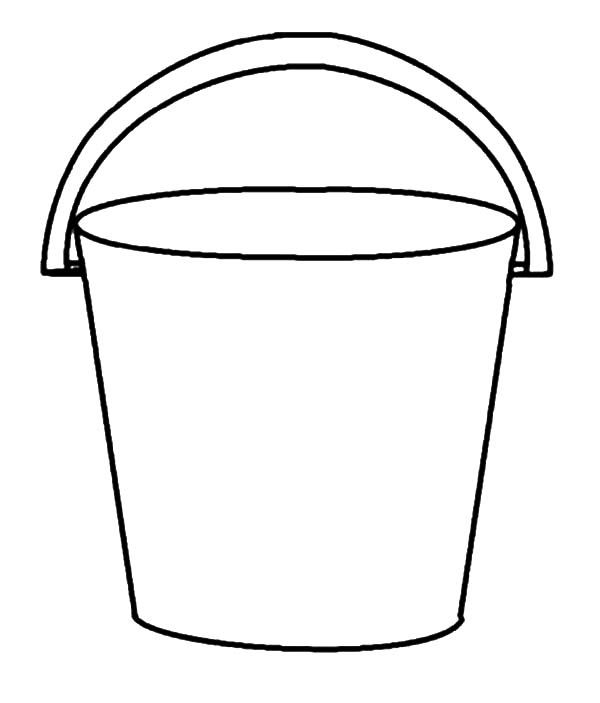 